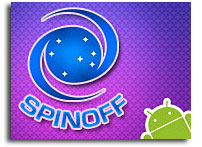 Before we begin, tell me what you think the definition is of a NASA spin-off…Web quest –   Have you ever wondered how space exploration impacts your daily life?  Does it impact you?  By how much?  Using the NASA website (http://spinoff.nasa.gov/), on the RIGHT side of the screen click on the “view feature” link below the NASA @ Home and City picture and answer the following questions.   Which medical technology is used to quickly read body temperature? __________________________________ What NASA inspired spinoff helps amputees do their day to day activities?_______________________________Which NASA spinoff technology improves contact lenses? ___________________________________________Which NASA spinoff technology improves smiles by not being seen? ___________________________________What NASA spinoff technology helps tires last longer? _______________________________________________Which NASA spinoff technology helps keep air breathable by keeping auto emissions cleaner? __________________________________________________________________________________________Which NASA spinoff technology has improved crash test dummies? ____________________________________Which NASA technology helps identify and track aircrafts? ___________________________________________What NASA spinoff technology helps keep plane engines burning cleaner? ______________________________Which NASA spinoff technology uses a modified fabric used in space boots? _____________________________Which NASA spinoff technology has improved golf equipment? ________________________________________Which NASA spinoff technology uses a network of GPS satellites to help rescuers locate injured hikers? __________________________________________________________________________________________Which NASA spinoff technology helps clean oil-polluted waters with a fast acting powder? __________________Which NASA spinoff technology improves the concrete that supports bridges? ____________________________Which NASA spinoff technology helps keep grocery store produce fresher longer? ________________________Which NASA spinoff technology helps keep babies nourished when their mother’s milk is not available? ________________________________________________________Which NASA spinoff technology has improved nuts and bolts? ________________________________________Which NASA spinoff technology uses fiber optics to locate chemicals? __________________________________Which NASA spinoff technology is commonly used by law enforcement to get a clearer picture? ______________________________________________________________________________Which NASA spinoff technology helps light exit ways without the use of external power sources? ______________________________________________________________________________Which NASA spinoff technology protects plastic, wood and other materials from fire? ______________________Which NASA spinoff technology is used by firemen to quickly cut through metal? __________________________Which NASA spinoff technology helps keep your teeth clean? _________________________________________Which NASA spinoff technology us used on faucets and shower valves to prevent scalding? ______________________________________________________________________________Which NASA spinoff technology makes tap water taste better? ________________________________________Which NASA spinoff technology is used in headsets? _______________________________________________Which NASA spinoff technology is used to regulate temperature in the home? ____________________________Which NASA spinoff technology allows the user to freeze and cook food remotely while away from home? __________________________________________________________________________________________Which NASA spinoff technology is used to make bedding more comfortable? _____________________________Which NASA spinoff technology is found in ski jackets and athletic wear? ________________________________REFLECTION:Now that you know a bit more about NASA, the Space Program, and Spinoff’s, what is your view on the importance of NASA?  Is it important?  Why or why not?  Explain your view in detail and complete sentences.  You may want to use a separate sheet of paper.Now, the official definition of a NASA Spin-off is…